ProgrammaboekjeOchtenddienst PKN Huissen16 oktober 10.00 – 11.00 uurThema ‘goede buren’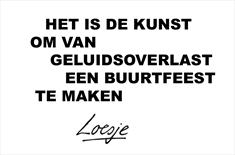 Met medewerking van kring Huissen en band.In samenwerking met Matthijs Glastra en Jan Rietveld.Programma:9.45 – 10.00 uur	inzingen met de bandStart 10.00 uur  welkom en korte uitleg dienst door Matthijs GlastraZingen met de band:Opwekking 430  Heer ik prijs Uw grote NaamHeer, ik prijs uw grote naam.
Heel mijn hart wil ik U geven.
Want U bent de weg gegaan
die mij redding bracht en levenU daalde neer van uw troon
om mens te zijn.
Van de stal naar het kruis
droeg U mijn pijn.
Van het kruis naar het graf.
Uit het graf weer opgestaan.
Heer, ik prijs uw grote naam.Opwekking 638		        Prijs AdonaiWie is als Hij?
de Leeuw maar ook het Lam,
gezeten op de troon.
Bergen buigen neer,
de zee verheft haar stem
voor de allerhoogste Heer.
Kennismakingquiz met Bernhard DamZingen met de band:Kinderopwekking 172   	Heer U kent mij als geen anderHeer, U kent mij als geen anderU weet of ik zit of staen U kent ook mijn gedachtenvoordat ik iets zeggen gadat U mij zo heel goed kent Heerdaar snap ik dus echt niks vant’ Is een wonder boven wonderdat ik niet begrijpen kanwant U bent altijd bij mijen altijd om mij heenU legt uw handen op mijen laat mij nooit alleen (2x)Opwekking 733	    Tienduizend RedenenDe zon komt op, maakt de morgen wakker;
mijn dag begint met een lied voor U.
Heer, wat er ook gebeurt
en wat mij mag overkomen,
laat mij nog zingen als de avond valt.

Refrein:
Loof de Heer, o mijn ziel.
O mijn ziel, prijs nu zijn heilige Naam.
Met meer passie dan ooit;
o mijn ziel, verheerlijk zijn heilige Naam.

Heer, vol geduld toont U ons Uw liefde.
Uw Naam is groot en Uw hart is zacht.
Van al Uw goedheid wil ik blijven zingen;
tienduizend redenen tot dankbaarheid.
(Refrein)

En op die dag, als mijn kracht vermindert,
mijn adem stokt en mijn einde komt,
zal toch mijn ziel Uw loflied blijven zingen;
tienduizend jaar en tot in eeuwigheid.
(Refrein 2x)

slot:
Verheerlijk zijn heilige naam.
Verheerlijk zijn heilige naam.

(Refrein 2x)
Verheerlijk zijn heilige naam.
Verheerlijk zijn heilige naam.Overdenking thema ‘goede buren’ met Jonathan van DeutekomVoorlezen tekstgedeelten uit de bijbel door Dorine Huizinga, Lotte en Sofie1 Korintiërs 12, 12-27 en Johannes 4:1-15Zingen met de band:Opwekking 731		                   Halleluja AdonaiJezus, ik hou van U,
meer dan de sterren van de hemel,
meer dan het water van de zee,
meer dan ik U zeggen kan.Gebed en voorbede met Jan Rietveld en Femmy SietsmaOpwekking 378	Ik wil jou van harte dienenIk wil jou van harte dienenen als Christus voor je zijn.Bid dat ik genade vind, datjij het ook voor mij kunt zijn.Wij zijn onderweg als pelgrims,vinden bij elkaar houvast.Naast elkaar als broers en zusters,dragen wij elkanders last.Ik zal Christus' licht ontstekenals het duister jou omvangt.Ik zal jou van vrede sprekenwaar je hart naar heeft verlangd.Collecte door Jan RietveldTijdens collecte luisteren naar ‘Met Open Armen’ van Schrijvers voor GerechtigheidAfsluiting en zegen door Matthijs GlastraSlotlied zingen met de band:Opwekking 436	Onze VaderOnze Vader in de Hemel
heilig is Uw naam
Laat Uw Koninkrijk spoedig komen
Laat Uw wil worden gedaan
In de hemel, zo ook hier op aard’Onze Vader in de Hemel
heilig is Uw Naam
Laat Uw Koninkrijk spoedig komen
Laat Uw wil worden gedaan
In de hemel, zo ook hier op aard’Refrein:
Want van U is het Koninkrijk, de kracht en
de heerlijkheid, tot in eeuwigheid
Want van U is het Koninkrijk, de kracht en
de heerlijkheid, tot in eeuwigheidOnze Vader in de hemel
geef ons daaglijks brood
En vergeef ons onze schulden
gelijk ook wij dat doen
hen vergeven die ons iets schuldig zijnRefrein:
Want van U is het Koninkrijk, de kracht en
de heerlijkheid, tot in eeuwigheid
Want van U is het Koninkrijk, de kracht en
de heerlijkheid, tot in eeuwigheidEn leidt ons niet in verzoeking
maar verlos ons van het kwaadRefrein:
Want van U is het Koninkrijk, de kracht en
de heerlijkheid, tot in eeuwigheid
Want van U is het Koninkrijk, de kracht en
de heerlijkheid, tot in eeuwigheid
Amen, amenBij de uitgang krijgt iedereen een aandenken door Maya KoertsReacties op de viering zijn welkom in de doos in de hal óf via het adres::    reactieviering@pknhuissen.nl.  
In de werkgroep VIEREN worden deze besproken en wordt  er gekeken hoe we daarmee  onze vieringen kunnen  ‘verbeteren’.